* buitenbaan (indien mogelijk) aanduiden aubINSCHRIJVINGEN TERUGSTUREN TEN LAATSTE OP MAANDAG 10 NOVEMBER 2023E-MAIL: zwemmen@tvosje.be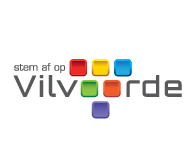 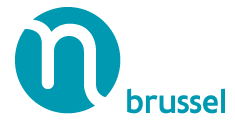 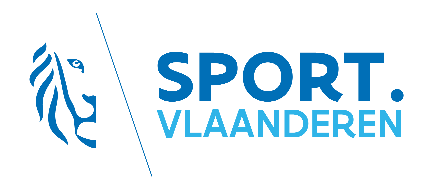 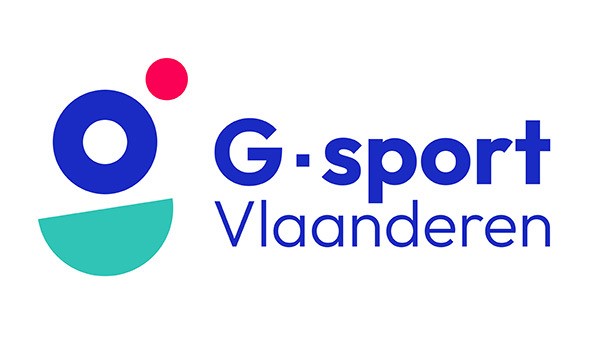 Met dank aan alle serviceclubs en andere sponsorsCLUB/INSTELLING:`t VosjeCONTACTPERSOON: Mitó SchramADRES: Gebroeders Paters Abelooslaan 45GEMEENTE: 1933 SterebeekTELEFOON: 0486 53 66 41                                         E-mail: mito.guerra@skynet.beNaam + voornaamClassificatie(S1 - S14)GeboortejaarWedstrijdnummer*Wedstrijd tijdWedstrijdnummer*WedstrijdtijdWedstrijdnummer*Wedstrijdtijd